					                       Vloga prejeta: _____________________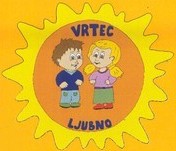 OSNOVNA ŠOLALJUBNO OB SAVINJICESTA V RASTKE 10ENOTA VRTEC PRI ŠOLIIZPIS OTROKA IZ VRTCAPodpisani/a ____________________________________________________________________,                                            (ime in priimek starša ali skrbnika)stalno bivališče _________________________________________, občina__________________,izpisujem ____________________________________________, rojen/a ___________________,                                   (ime in priimek otroka)stalno bivališče otroka ____________________________________, občina ________________,iz  vrtca ________________________________, skupine _______________________________.Datum izpisa: ___________________________.Datum:                                                                                     Podpis staršev:____________________________                                                 _______________________Opomba: Starši lahko izpišejo otroka iz vrtca s 1. dnem naslednjega meseca, če oddate izpisnico najkasneje do 20. dne v mesecu.Starši, ki izpisujete iz vrtca starejšega otroka in uveljavljate znižano plačilo vrtca, o izpisu obvezno obvestite pristojni Center za socialno delo.